POMOCNE NUMERY TELEFONÓW116 111 – Telefon Zaufania Dla Dzieci i Młodzieży
116 123 – Telefon Zaufania Dla Osób Dorosłych w Kryzysie Emocjonalnym (Poniedziałek-Piątek Od 14:00-22:00)
801 120 002 - Ogólnopolski Telefon Dla Ofiar Przemocy w Rodzinie „Niebieska Linia”
800 120 226 – Policyjny Telefon Zaufania Ds. Przeciwdziałania Przemocy w Rodzinie
801 140 068 – Pomarańczowa Linia
997 - Policja
998 – Straż Pożarna
999 – Pogotowie Ratunkowe
992 – Pogotowie Gazowe
991 – Pogotowie Energetyczne
22 594 91 00 – Antydepresyjny Telefon Forum Przeciw Depresji (Środa-Czwartek Od 17:00-19:00)
22 484 88 01 – ITAKA – Antydepresyjny Telefon Zaufania
(12) 397 95 64 – Powiatowe Centrum Pomocy Rodzinie w Krakowie
POMOCNE NUMERY TELEFONÓW GMINY SKAŁA531 587 261  - Telefon Zaufania W Skale
12/ 389 10 98; 12/ 389 10 06 – Urząd Miasta i Gminy w Skale
12 445 95 79 - Miejsko Gminny Ośrodek Pomocy Społecznej w Skale
12 389 10 13 – Poradnia Leczenia Uzależnień w Cianowicach
576 058 217 – Nieodpłatna Pomoc Prawna W MGOPS w Skale
511 145 231 – Pełnomocnik Burmistrza ds. Rozwiązywania Problemów Alkoholowych
530 804 729 – Ośrodek Środowiskowej Opieki Psychologicznej, Psychoterapeutycznej, Dla Dzieci i Młodzieży w KorzkwiBAZA INSTYTUCJI
POMOCOWYCH NA TERENIE GMINY SKAŁA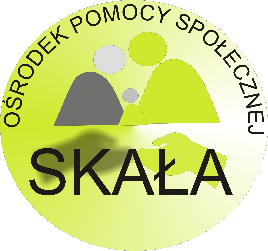 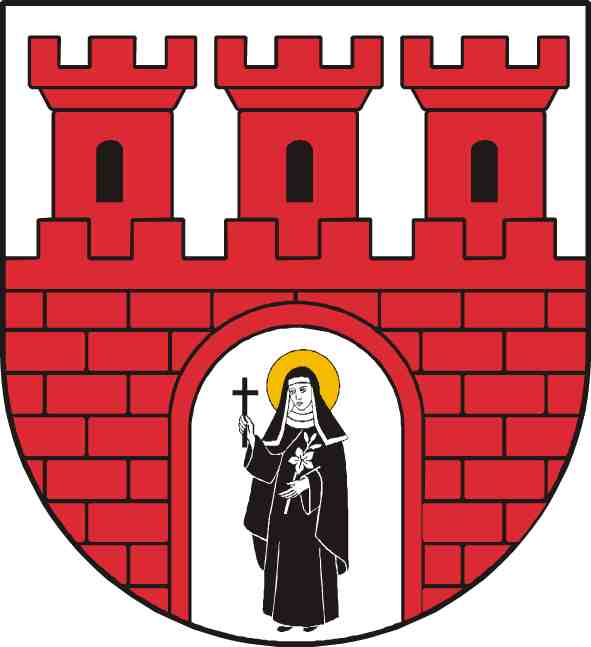 Miejsko Gminny Ośrodek Pomocy Społecznej w Skale przedstawia wykaz instytucji pomocowych znajdujących się na trenie Gminy Skała, które świadczą nieodpłatną pomoc m. in.:POMOC PSYCHOLOGICZNA / POMOC PRAWNAPunkt Informacji Wsparcia Rodzin i Pomocy dla Osób Dotkniętych Przemocą w siedzibie MGOPS w Skale ul. Szkolna 4, 32-043 SkałaDO PUNKTU MOGĄ ZGŁASZAĆ SIĘ OSOBY POTRZEBUJĄCE WSPARCIAW ramach oferowanego wsparcia w punkcie dostępni są specjaliści:Psycholog – dyżur dwa razy w miesiącuMediator – dyżur raz w miesiącuPracownik socjalny – dyżur w poniedziałek w godzinach pracy MGOPS w SkaleTermin wizyty można ustalić telefonicznie
tel. 12 445 95 79 lub 531 587 261W MGOPS w Skale można skorzystać z Nieodpłatnego Poradnictwa Obywatelskiego Consilium – Punkt Nieodpłatnej Pomocy Prawnej.Możliwość konsultacji do poniedziałku do piątku  od 15:00 do 19:00.
Termin konsultacji można ustalić telefonicznie tel. 576 058 217Miejsko Gminny Ośrodek Pomocy Społecznej w Skale
ul. Szkolna 4, 32-043 SkałaGminna Komisja Rozwiązywania  Problemów AlkoholowychZadaniem komisji  jest prowadzenie działań związanych z profilaktyką i rozwiązywaniem problemów alkoholowych oraz integracji społecznej osób uzależnionych od alkoholu, a w szczególności zwiększenie dostępności  pomocy terapeutycznej i rehabilitacyjnej dla takich osób.Barbara Krupa, Pełnomocnik Burmistrza ds. Rozwiązywania Problemów Alkoholowych, tel. 511-145-231, porfilaktyka@skala.plDyżur terapeuty uzależnień,  co drugi piątek miesiąca,
godz. 15:00-19:00Spotkania Anonimowych Alkoholików w każdy wtorek,
godz. 18:00-20:00Ośrodek  Profilaktyki w Skale,
ul. Bohaterów Września 42, 32-043 SkałaPoradnia leczenia uzależnień w CianowicachŚwiadczenia w zakresie poradni uzależnień udzielane są bez skierowania – zarówno osobom uzależnionym, jak i ich bliskim. Pierwsza wizyta w Poradni Uzależnień  i Poradni Rodzinnej realizowana jest u lekarza psychiatry, który diagnozuje pacjenta i kieruje na kolejną wizytę lekarską (diagnostyczną lub terapeutyczną) lub na terapię do specjalisty psychoterapii uzależnień. Specjalista psychoterapii uzależnień ustala z pacjentem indywidualny plan terapii, który realizowany jest w formie konsultacji indywidualnych lub terapii grupowej. Poradnia Uzależnień i Poradnia Rodzinna działa w oparciu o program terapii uzależnienia, w tym od alkoholu, i współuzależnienia.Godziny pracy Poradni:
Poniedziałek 08.00 – 17.00, Wtorek 08.00 – 13.00, Środa 08.00 – 18.00, Czwartek 08.00 – 14.00, Piątek 08.00 – 14.00Rejestracja telefoniczna: 12/416 34 05Ośrodek Zdrowia w Cianowicach 
32-043 Cianowice, ul. Krakowska 250; tel. 12/389 10 13Ośrodek Środowiskowej Opieki Psychologicznej i Psychoterapeutycznej dla Dzieci i Młodzieży w KorzkwiŚWIADCZENIA REALIZOWANE 
W RAMACH NFZ NIEODPŁATNIE I BEZ SKIEROWANIA Zadaniem zespołów terapeutycznych Ośrodka jest być blisko pacjenta i jego  rodziny, myśleć o jego sytuacji możliwie szeroko, interesować się nie tylko  jego aktualnymi trudnościami, ale także jego życiem, zadaniami rozwojowymi,  funkcjonowaniem szkolnym czy rówieśniczym.
Priorytetem jest pomoc szybka oraz dostosowana do potrzeb pacjenta. Zespoły prowadzą swoje działania w siedzibach Ośrodków,  środowiskowo (w domu, w szkole lub w innych miejscach) jak i w formie zdalnej (za pomocą kontaktu telefonicznego lub on-line).Czynna od poniedziałku do piątku od 8.00 do 20.00Centrum Medyczne „DaVinci”
ul. Podzamcze 11, 32-088 Korzkiew; tel. 530-804-729Specjalistyczna Poradnia Psychologiczno-Pedagogiczna Powiatu Krakowskiego - Filia w Skaleul. Bohaterów Września 42, 32-043 Skała; tel. 12 389 15 48Poradnia jest placówką publiczną, oświatową, której głównym zadaniem jest udzielanie specjalistycznej pomocy: psychologicznej, pedagogicznej, logopedycznej, terapeutycznej. Pomoc skierowana do dzieci, młodzieży szkolnej, rodziców i nauczycieli. Wszystkie usługi są bezpłatne.Komisariat Policji w Skale
ul. Langiewicza 6, 32-043 Skała; tel. 47 83 46 150
Alarmowy numer telefonu: 112Pełni dyżur całodobowy 
E-mail: dyzurni-kp-skala@kpp-krakow.policja.gov.pl